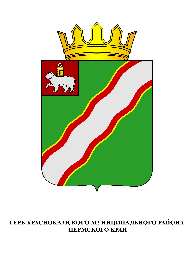 ЗЕМСКОЕ СОБРАНИЕКРАСНОКАМСКОГО МУНИЦИПАЛЬНОГО РАЙОНАПЕРМСКОГО КРАЯРЕШЕНИЕ25.05.2016                                                                                                               № О внесении изменений в Порядок рассмотрения вопросов, касающихся соблюдения депутатами Земского Собрания Краснокамского муниципального района ограничений и запретов, исполнения ими обязанностей, установленных Федеральным законом от 25.12.2008 № 273-ФЗ «О противодействии коррупции» и другими федеральными законами, утвержденный решением Земского Собрания Краснокамского муниципального района от 27.04.2016 № 50В соответствии с Федеральным законом от 25 декабря 2008 г. № 273-ФЗ «О противодействии коррупции», Уставом Краснокамского муниципального района и на основании заключения прокуратуры г.Краснокамска от 26 апреля 2016 г. № 1-16-2016Земское Собрание Краснокамского муниципального района РЕШАЕТ:Внести следующие изменения в Порядок рассмотрения вопросов, касающихся соблюдения депутатами Земского Собрания Краснокамского муниципального района ограничений и запретов, исполнения ими обязанностей, установленных Федеральным законом от 25 декабря 2008 г. № 273-ФЗ «О противодействии коррупции» и другими федеральными законами, утвержденный решением Земского Собрания Краснокамского муниципального района от 27 апреля 2016 г. № 50:Подпункт б) пункта 20 изложить в следующей редакции:«б) установить факт нарушения, инициировать вопрос о досрочном прекращении полномочий депутата Земского Собрания.»;Подпункт в) пункта 21 изложить в следующей редакции:«в) признать, что причина непредставления сведений о доходах, об имуществе и обязательствах имущественного характера своих супруги (супруга) и несовершеннолетних детей необъективна и является способом уклонения от представления указанных сведений, инициировать вопрос о досрочном прекращении полномочий председателя, депутата Земского Собрания.»;Подпункт б) пункта 22 изложить в следующей редакции:«б) признать, что обстоятельства, препятствующие выполнению требований Федерального закона «О запрете отдельным категориям лиц открывать и иметь счета (вклады), хранить наличные денежные средства и ценности в иностранных банках, расположенных за пределами территории Российской Федерации, владеть и (или) пользоваться иностранными финансовыми инструментами», не являются объективными, инициировать вопрос о досрочном прекращении полномочий председателя, депутата Земского собрания.»;Подпункт в) пункта 23 изложить в следующей редакции:«в) признать, что лицом, представившим уведомление, не соблюдались требования об урегулировании конфликта интересов, инициировать вопрос о досрочном прекращении полномочий депутата.».3. Управляющему делами Земского Собрания Краснокамского муниципального района И.В.Лузиной ознакомить депутатов Земского Собрания Краснокамского муниципального района с настоящим решением под подпись.4. Настоящее решение подлежит опубликованию в специальном выпуске «Официальные материалы органов местного самоуправления» газеты «Краснокамская звезда» и размещению на официальном сайте администрации Краснокамского муниципального района в сети Интернет www.krasnokamskiy.com.5. Контроль за исполнением настоящего решения возложить на комиссию по социальной политике и социальной защите населения Земского Собрания Краснокамского муниципального района (Р.Т.Хасанов).Глава Краснокамского                                         Председатель Земского Собраниямуниципального района –                                   Краснокамского муниципального   глава администрации Краснокамского              районамуниципального района                                     Ю.Ю.Крестьянников                                            Г.П.Новиков